Il est interdit aux candidats de signer leur composition ou d'y mettre un signe quelconque pouvant indiquer sa provenance.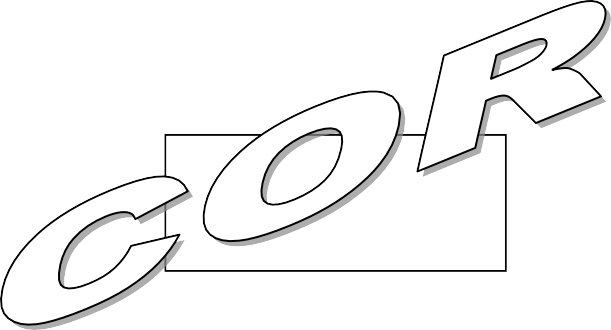 DOSSIER CORRIGECe dossier comprend les documents DRC1 à DRC13BAREME :NE RIEN ÉCRIRE DANS CETTE PARTIEPartie A : Étude de la disponibilité.Sachant que :𝑀𝑀𝑀𝑀𝑀𝑀𝑀𝑀 = 1λ𝑀𝑀𝑀𝑀𝑀𝑀𝑀𝑀 = 1μ1Disponibilité « éléments en série dépendants » :=1+∑ 𝑛𝑛	λi𝑖𝑖=1 μiDisponibilité « éléments en série indépendants » = 𝐷𝐷1 ∗ 𝐷𝐷2 ∗ … ∗ 𝐷𝐷𝐷𝐷M.T.B.F. : Moyenne des Temps de Bon Fonctionnement.M.T.T.R. : Moyenne des Temps Techniques de Réparation. λ	: Taux de défaillance.μ	:	Taux de réparation.Déterminer la disponibilité globale de cette ligne de fabrication :Zone 1 :	𝐷𝐷1 =11+∑ 𝑛𝑛=	1	=	88,68 %1+0,1275𝑖𝑖=1 μi1Zone 2 :	𝐷𝐷2 =1+∑ 𝑛𝑛λi =	93,60 %𝑖𝑖=1 µi1Zone3 :	𝐷𝐷3 =1+∑ 𝑛𝑛λi =	93,60 %𝑖𝑖=1 µi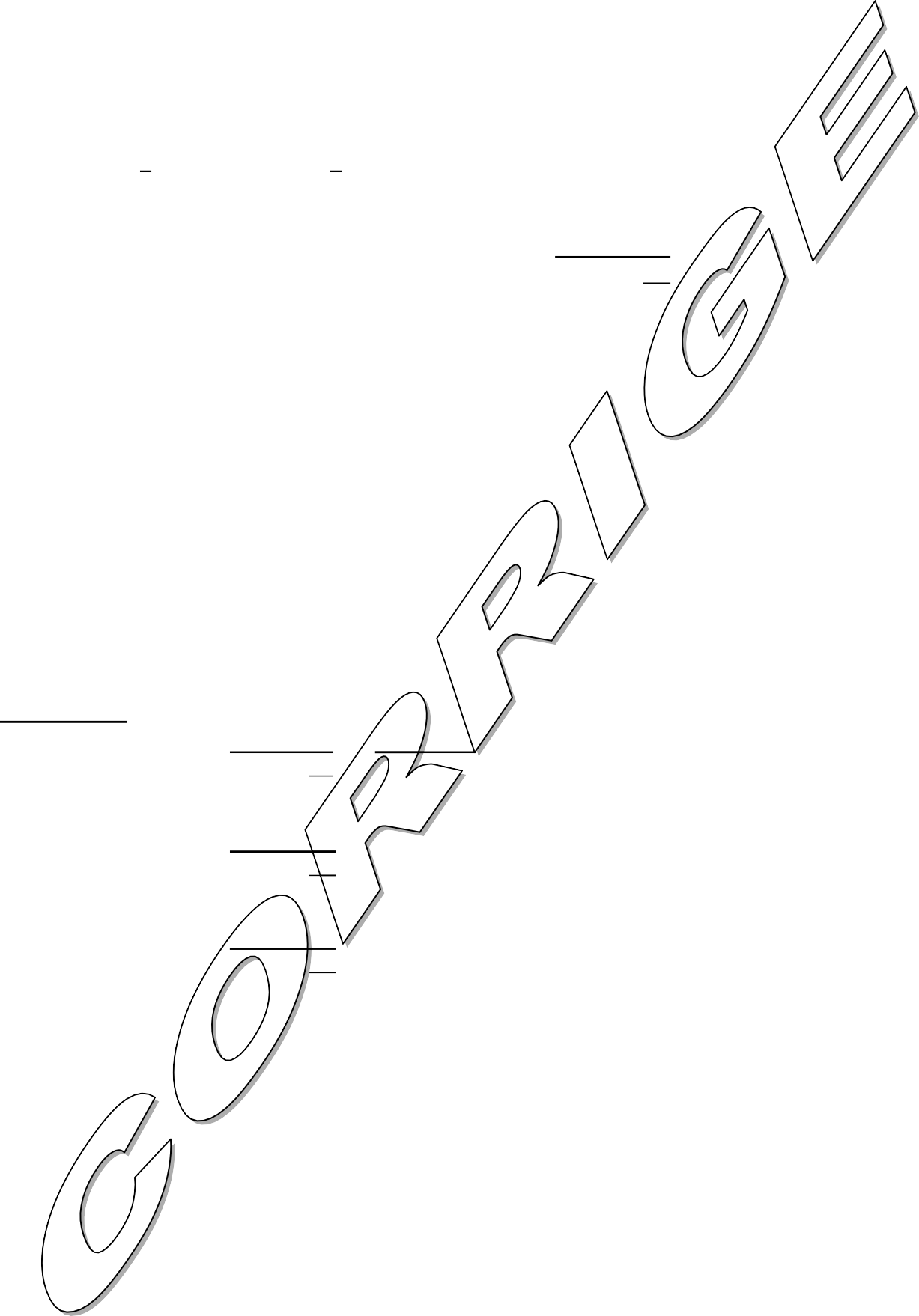 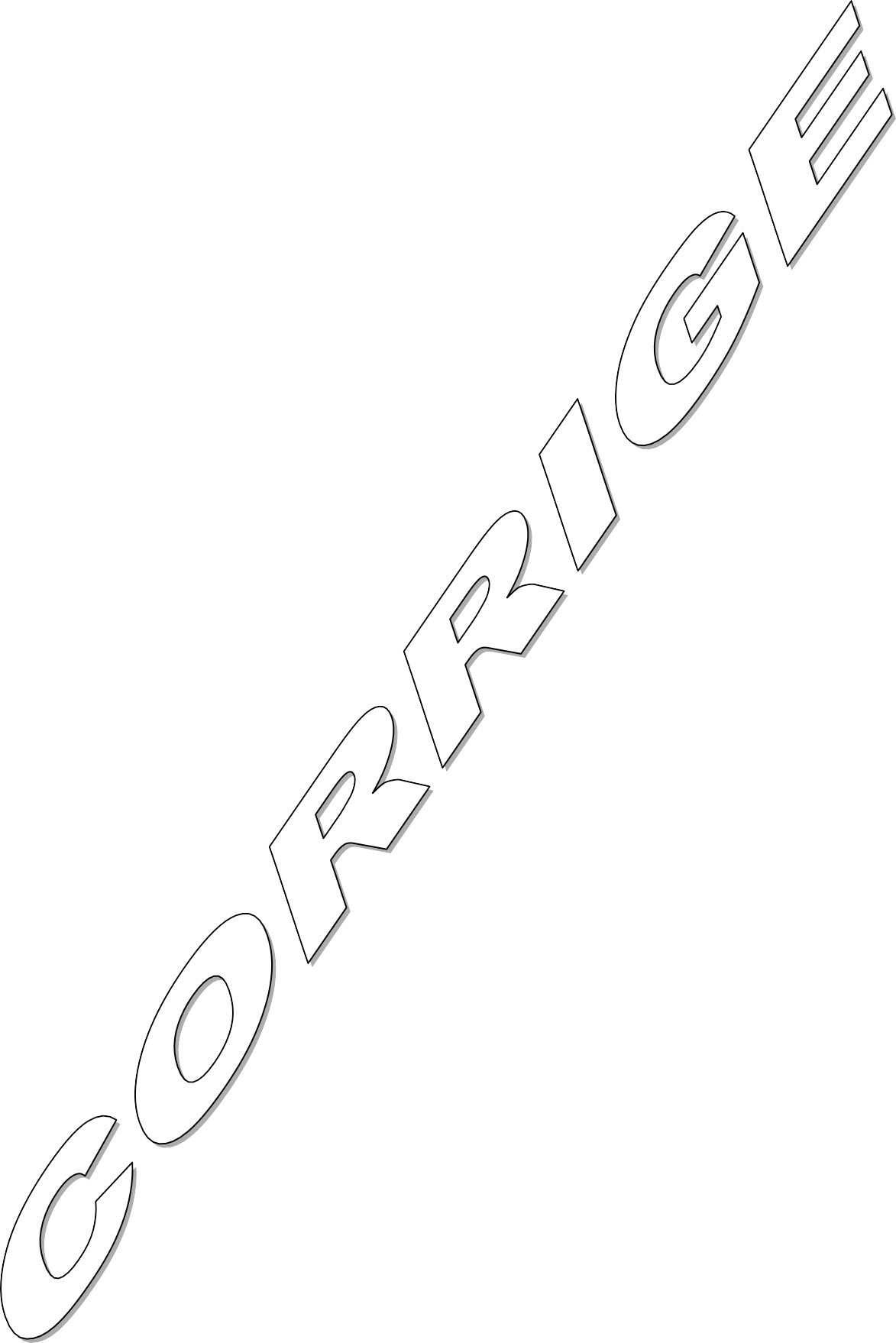 NE RIEN ÉCRIRE DANS CETTE PARTIEÉtude prévisionnelle de la ligne du 01 septembre 2015 au 31 juillet 2016 Les données :	220 jours ouvrésTravail en 2 postes de 7 h chacunT.R.S. de la ligne a été évalué à 78 % Un duo de dalles par secondeUne disponibilité globale de 71,5 %T.R.S :	Taux de Rendement SynthétiqueDonner la signification de la valeur de : 78 % dans : « T.R.S. de la ligne a été évalué à 78 % »:A partir des informations ci-dessus, déterminer la production horaire théorique et la production horaire réelle estimée de cartons en fonction des différents conditionnements :NE  RIEN ÉCRIRE DANS CETTE PARTIEDéterminer  le temps d’ouverture, en heure, de cette ligne sur la période étudiée :Connaissant la répartition horaire prévisionnelle de charge sur la période à étudier, et en prenant pour la suite de l’étude un temps d’ouverture de 3 080 heures :Calculer le nombre d’heure de production alloué aux différents conditionnements.Calculer la production de cartons estimée..NE RIEN ÉCRIRE DANS CETTE PARTIEEn envisageant une modification du prévisionnel de commande avec une progression des commandes de cartons de 24 dalles, accompagnée d’une chute de 10 % des cartons de 12 dalles.Calculer la nouvelle projection de commande de carton et le différentiel de temps de production.Compléter le tableau ci-dessous :Conclure sur la faisabilité du conditionnement en 24 dalles.NE RIEN ÉCRIRE DANS CETTE PARTIEPARTIE B : Étude de la gestion des stocks de cartons :Quels que soient les résultats de la partie A.Les clients peuvent choisir un conditionnement des cartons de duos de dalles avec couvercle (a/c) et sans couvercle (s/c).Ayant un chiffrage prévisionnel mensuel des commandes clients dans le tableau ci-dessous :Déterminer les consommations en fonds & couvercles.Tarif des emballages :Données numériques :N : Consommation annuelle « moyenne »	Ca : Coût de passation d’une commande a : Prix unitaire d’achat de l’article	t % : Taux annuel de stockageQ : Quantité économique à commander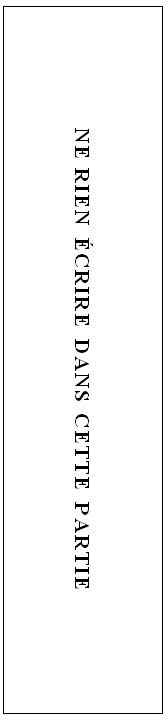 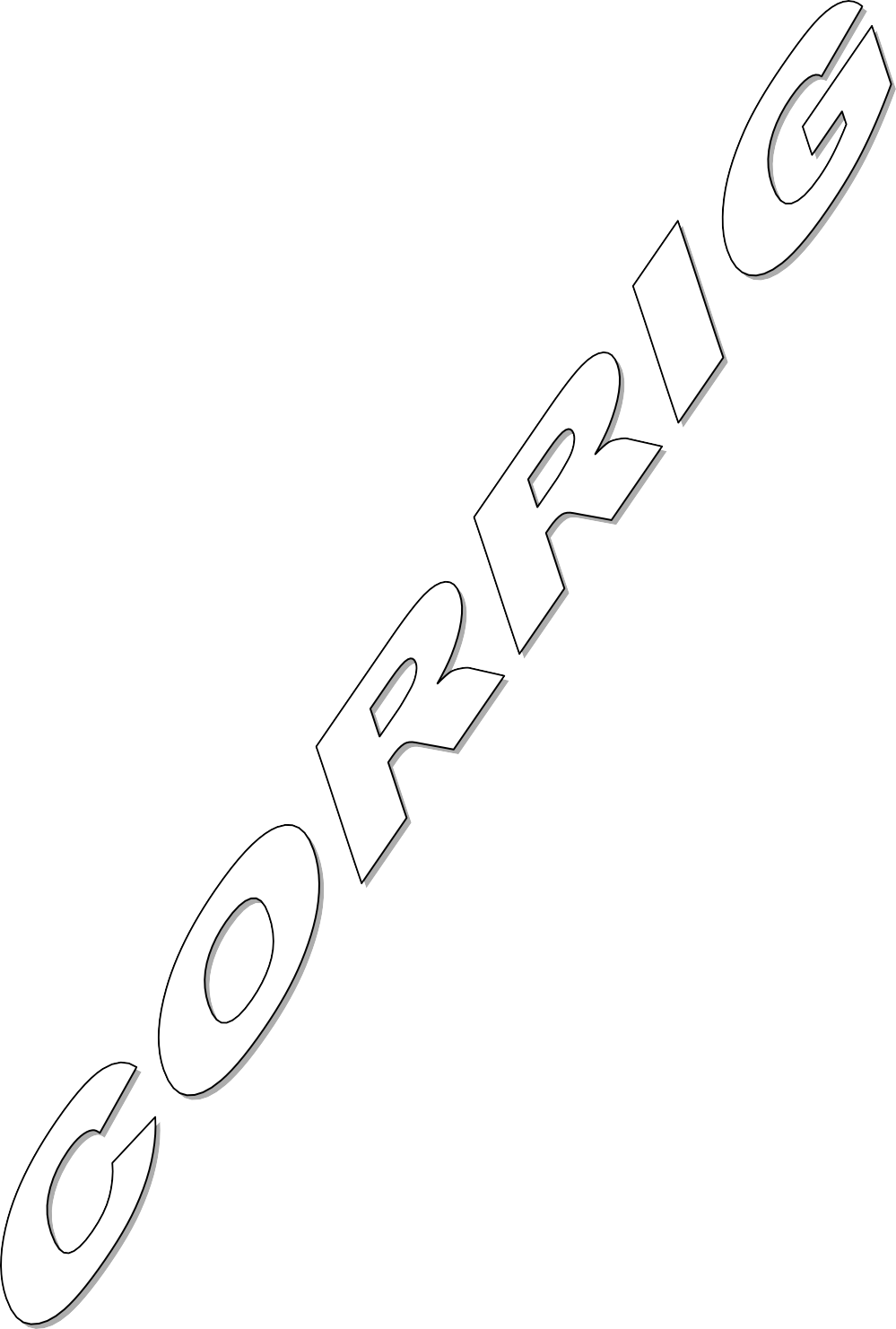 Déterminer les paramètres manquants (couvercles et fonds D (24 dalles)) et compléter le tableau :La colonne « nbre de palettes par livraison » fera appel à une prise de décision.Quelle sera cette décision, justifier votre réponse :Calculer le coût total annuel de la commande de carton (fonds et couvercles) :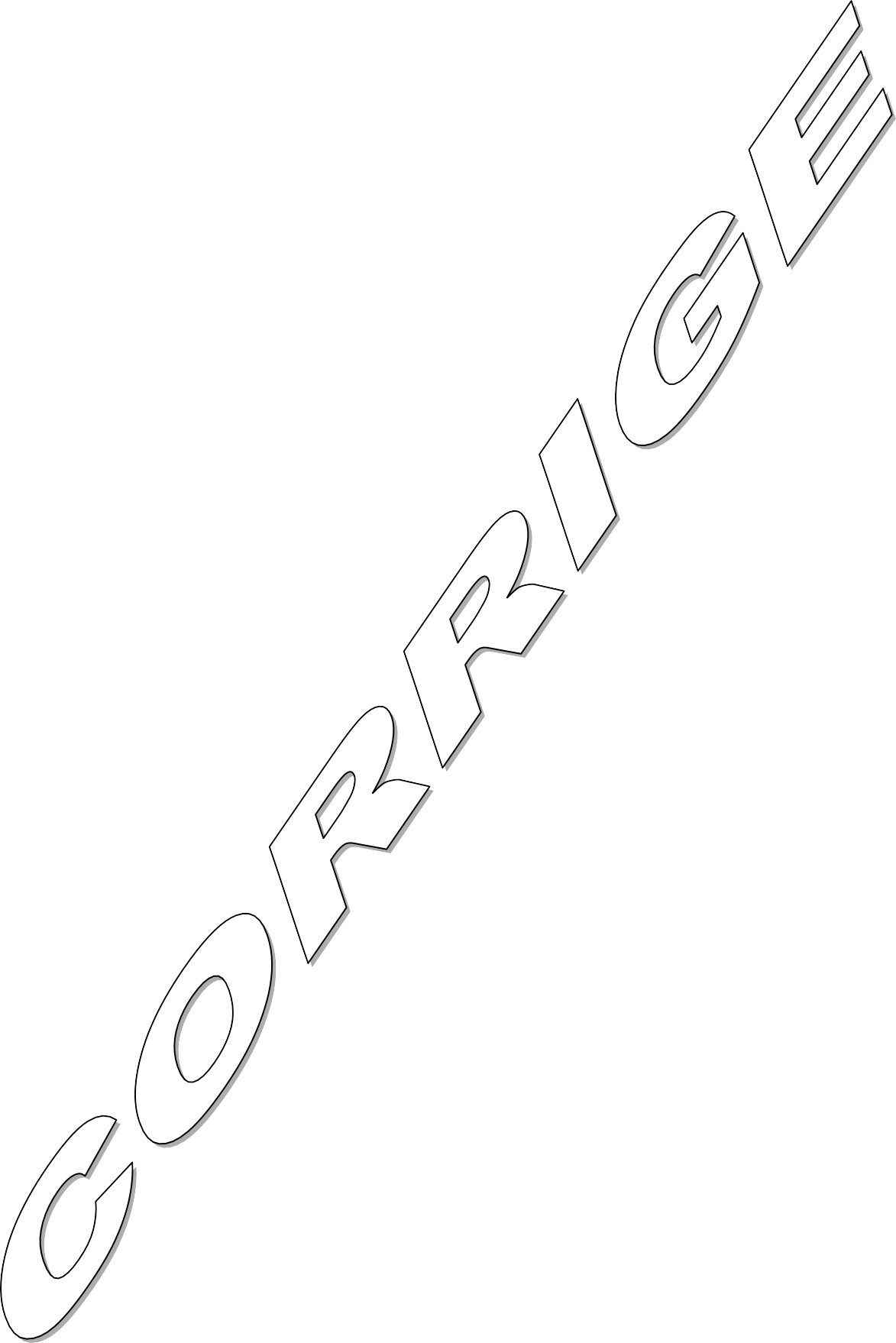 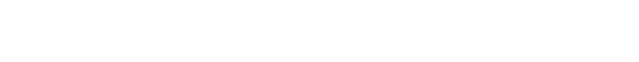 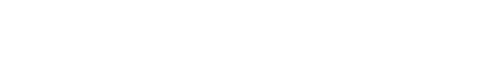 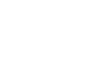 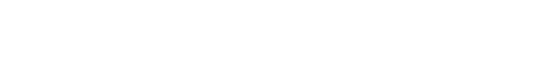 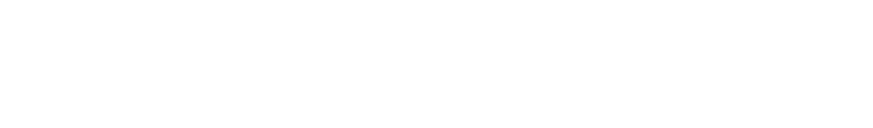 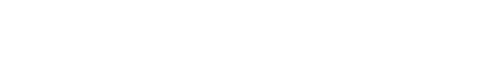 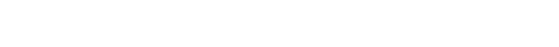 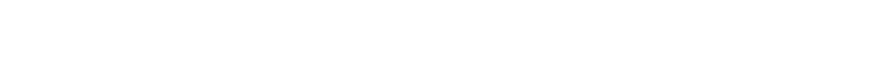 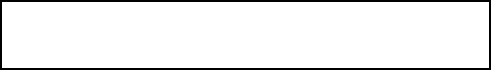 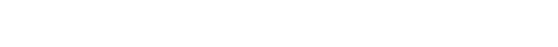 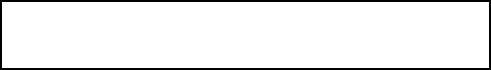 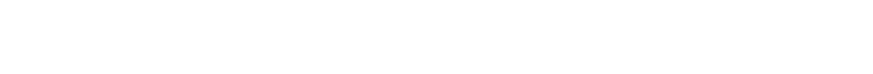 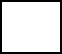 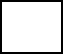 Partie C : Améliorer la fiabilité de l’information comptage.Au démarrage ou au redémarrage de la ligne, peuvent se présenter sur le tapis du stockeur un duo de dalles ou quatre duos de dalles l’un au contact de l’autre. Le capteur de comptage donne une information erronée : il ne compte qu’un duo de dalles lorsque quatre duos de dalles se présentent.Cas n°1 : position normale sur le tapis d’alimentation : les duos de dalles sont bien séparés.Cas n°2 : position anormale sur le tapis d’alimentation : les duos de dalles au contact l’un de l’autre.Proposer une solution, en modifiant le « GRAFCET COMPTAGE DUOS DE DALLES ET TAPIS D’ALIMENTATION », utilisant le contrôle de changement d’état de l’information de comptage des duos de dalles et le temps de changement d’état de l’information de comptage des duos de dalles.L’information de comptage « C » est délivrée par le capteur photoélectrique. Noté : « info comptage duos de dalles »Les duos de dalles peuvent se présenter un par un ou par quatre.Dans l’étape 201, on lance la temporisation « t1 » de changement d’état de l’info comptage des duos de dalles. Si cette temporisation est dépassée, on considère que quatre duos de dalles sont présents.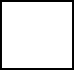 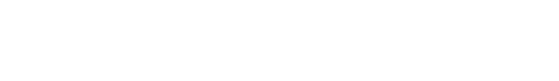 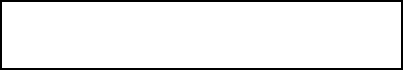 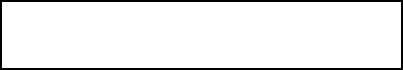 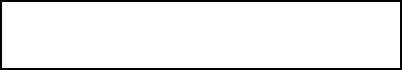 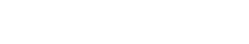 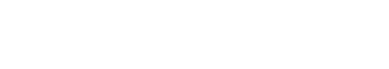 Pour améliorer la fiabilité de l’information de comptage délivrée par le capteur photoélectrique, il est proposé d’implanter un deuxième capteur pour doubler l’information.-Technologie de capteur différente, afin d’obtenir une redondance active hétérogène sur le comptage.-Technologie de capteur limitant la sensibilité à la poussière (résidu de boucle de moquette)Donner et justifier la référence du deuxième capteur parmi celles proposées sur le DT 4Proposer une solution, en modifiant le « GRAFCET COMPTAGE DUOS DE DALLES ET TAPIS D’ALIMENTATION », dans le but d’améliorer la disponibilité du système, en prenant en compte l’installation du deuxième capteur de la question C.2.On demande la signalisation du défaut d’un capteur noté « Signaler Défaut info i » si le capteur ne donne pas d’information.On notera « info 1 » et « info 2 » les informations du capteur de comptage des duos de dalles pour les capteurs 1 et 2.Cadre réponse1Info 1 + Info 2/Info 1	/Info 2C : = C + 1	Signaler Défaut info 1	Signaler Défaut info 2Partie D : Mise en sécurité de la machine « STOCKEUR DALLES ».Pour assurer la protection des opérateurs, et en fonction des niveaux de sécurité de protection, il a été décidé de mettre en place :Une porte d’accès à l’extrémité droite du convoyeur à rouleaux, sécurisée pendant le fonctionnement du stockeur par des capteurs de sécurité « porte fermée » (Sp1 et Sp2). Porte utilisée lors d’opération de vidage du stockeur dalles (évacuation des dalles en fin de production ou lors de divers problèmes).Une commande par commutateur rotatif 2 positions (SB Inter) permettant le vidage de la boite de stockage et l’évacuation des dalles vers l’opérateur. Position 1 : vidage ; position 0 : marche normale.Un commutateur rotatif 2 positions (SB Inter) qui provoque :Le démarrage du convoyeur à rouleaux dans le sens avant;L’inhibition au passage du capteur (paquet évacué vers opérateur) des capteurs de protection de la porte d’accès (Sp1 et Sp2).Un capteur (Paquet au poste opérateur) qui arrête le convoyeur à rouleaux.Un bouton poussoir (validation opérateur) qui valide la fin de l’intervention de l’opérateur.Implanter les capteurs (Sp1 et Sp2) sur les schémas ci-dessous avec leur câblage électrique pour la position porte fermée et porte ouverte.Entrée A.P.I. de sécurité : numéro : I 15Entrée A.P.I. : I 15	Entrée A.P.I. : I 15Sp1Sp1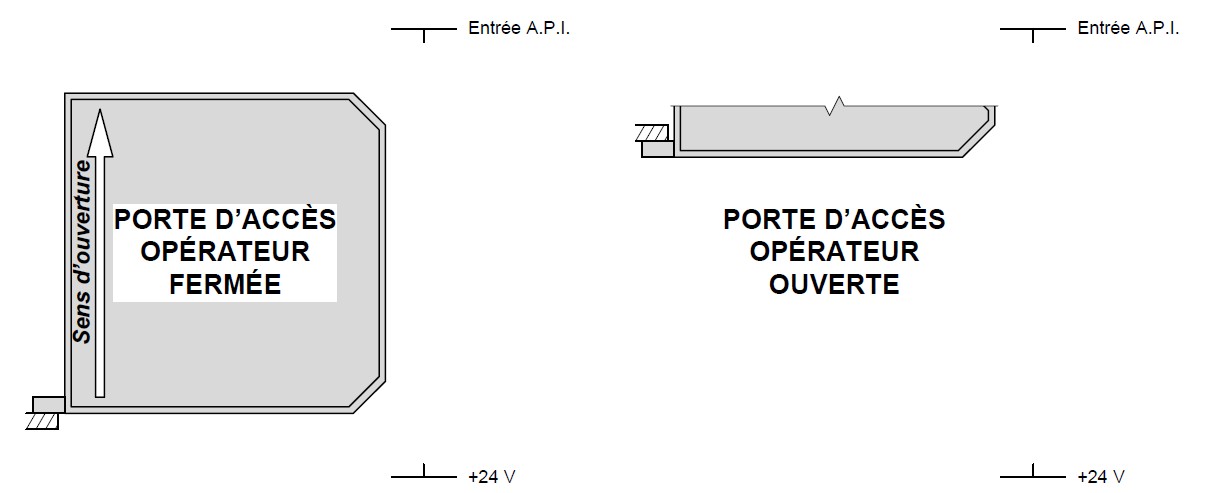 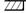 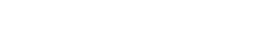 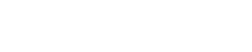 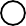 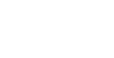 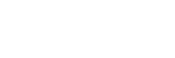 Sp2	Sp2Le câblage et l’installation des capteurs (Sp1 et Sp2) sont-ils orientés vers la sécurité ou la disponibilité ?Justifier votre réponseSuite à l’installation de la porte et de ses capteurs, trouver l’équation logique permettant l’arrêt de la machine :Quand la porte est ouverte (entrée A.P.I. I 15) sans que le « GRAFCET CONVOYEUR » demande l’inhibition des capteurs porte (X33 et X34).La machine ne doit pas se mettre en arrêt si la porte est ouverte et si l’on demande l’inhibition des capteurs porte (X33 et X34).Prendre en compte directement l’entrée I 15 et pas les capteurs Sp1 et Sp2.Compléter le GEMMA partiel ci-dessous afin d’intégrer la sécurité porte et son inhibition. Si vous n’avez pas trouvé d’équation logique, noter « équation » à l’endroit voulu.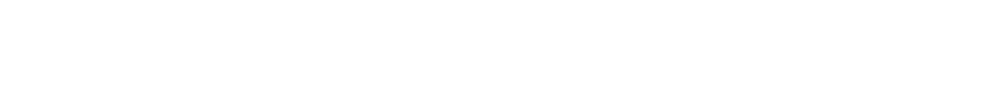 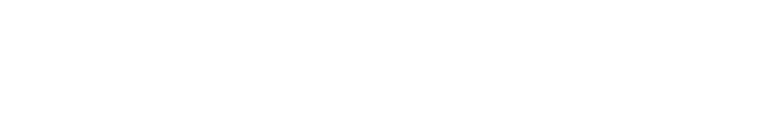 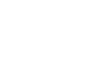 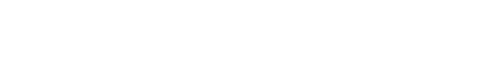 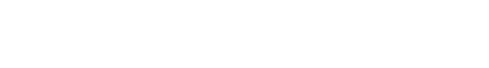 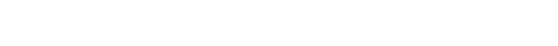 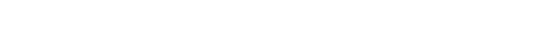 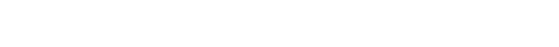 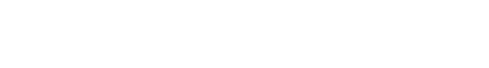 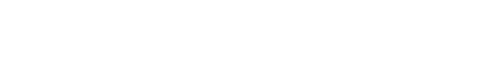 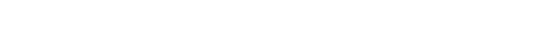 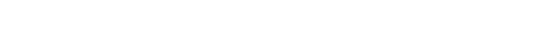 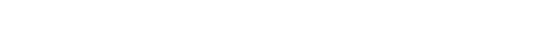 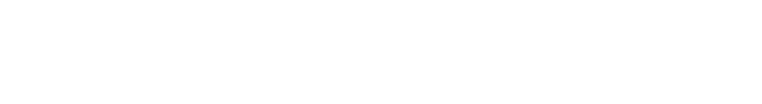 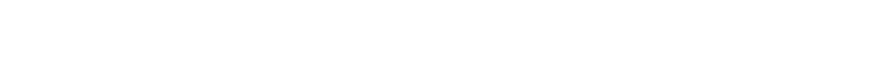 Remplir les réceptivités manquantes de façon à synchroniser le GRAFCET de conduite (GC) selon un point de vue opérative (PO). .Partie E : Création d’une notice.Suite  à  l’implantation de  la  porte,  à l’aide du	« GRAFCET CONVOYEUR MODIFIE » et de l’introduction de la partie D (DR10),Rédiger la notice permettant à l’opérateur d’effectuer le vidage en toute sécurité.Les actions seront numérotées, et commencerons par des verbes à l’infinitif :Déposer le paquet de dalles sur un chariot de transport ; Attendre ; Appuyer ;  Prendre ;  Tourner ; Ouvrir ; Fermer.Sous épreuve : Étude des spécifications générales d’un système pluritechnologiqueUnité U41Partie A : Étude de la disponibilité.Q A. 1/6/18Q A. 2/2Q A. 3/1Q A. 4/1Q A. 5/2Q A. 6/3Q A. 7/3Partie B : Étude de la gestion des stocks de cartons.Q B. 1/2/12Q B. 2/4/2/4Partie C : Améliorer la fiabilité de l’information comptage.Q C. 1/4/10Q C. 2/2Q C. 3/4Partie D : Mise en sécurité de la machine.Q D. 1/2/11Q D. 2/1Q D. 3/2Q D. 4/2Q D. 5/4Partie E : Création d’une notice.Q E. 1/9/9TOTAL :/60TOTAL :/20BTS Assistance Technique d’IngénieurCode :Session 2015SUJETEPREUVE U41	DOSSIER CORRIGEDurée : 3hCoefficient : 3Page DRC1/13Q A.1 :Documents à consulter : DP1 ; DP2 ; DT2Q A.2 :Q A.3 :Nbre de dalles par cartonTempsProduction horaire théoriqueProd /h réelle estimée12 dalles6 s3 600 / 6 =600 cartons600 . 0,78 . 0,715 =334,6 cartons16 dalles8 s450 cartons250,9 cartons20 dalles10 s360 cartons200,7 cartons24 dalles12 s300 cartons167,3 cartonsQ A.4 :Documents à consulter : DR3 ; DT3Q A.5 :Document à consulter : DR3Nbre de dalles par cartonRépartition horaireHeures de productionProduction estimée12 dalles34 %3 080 . 0,34 =1 047,2 h1 047,2 . 334,6 =350 393 cartons16 dalles23 %708,4 h177 737 cartons20 dalles23 %708,4 h142 175 cartons24 dalles20 %616,0 h103 056 cartonsProduction totale773 361 cartonsQ A.6 :Nbre de Dalles par cartonProduction estiméemensuelle 2015/2016Nouvelle projectionde commandeDifférentiel de tempsde production12 dalles31 800 cartons31 800 . 0,9 =28 620 cartons(28 620 – 31 800)/ 334,6 =- 9,51 Heures16 dalles16 000 cartons16 000 cartons020 dalles13 000 cartons13 000 cartons024 dalles10 000 cartons11 600 cartons(11 600 – 10 000)/ 167,3 =+ 9,57 heuresTotal :70 800 cartons69 220 cartons- 9,51 + 9,57 =+ 0,06 heure= 3 min et 36 secondesQ A.7 :Q B.1 :Quantité mensuelleQuantité mensuelleQuantité annuelle(sur la période étudiée : 11 mois)Quantité annuelletous fonds confonduFonds A (12 dalles)s/c29 000 cartons29 000 . 11 = 319 000 Fonds A764 500 FondsFonds B (16 dalles)s/c a/c10 000 cartons6 000 cartons176 000 Fonds B764 500 FondsFonds C (20 dalles)s/c a/c10 000 cartons3 000 cartons143 000 Fonds C764 500 FondsFonds D (24 dalles)s/c a/c4 000 cartons7 500 cartons126 500 Fonds D764 500 FondsCouvercles (16-20-24 dalles)a/c16 500 cartons181 500 CouverclesTypesTaille (mm)Prix H.TConditionnementCouvercles500 par 500 par 500,837 €2 000 couv / paletteFonds A500 par 500 par 601,744 €2 000 fonds A / paletteFonds B500 par 500 par 801,884 €1 500 fonds B / paletteFonds C500 par 500 par 1002,010 €1 500 fonds C / paletteFonds D500 par 500 par 1202,149 €1 500 fonds D / paletteLes fondsLes couverclesN« N » fonds« N » couverclesCa20 €20 €aVoir tarifVoir tarift %15 %15 %délais0,25 mois0,25 moisLivraisons25 € la palette25 € la paletteBTS Assistance Technique d’IngénieurCode :Session 2015SUJETEPREUVE U41	DOSSIER CORRIGEDurée : 3hCoefficient : 3PageDRC6/13Q B.2 :Documents à consulter : DT3 ; DR6TypesPrix H.TBesoin annuelConditionnementQuantité économiquePériode entre deux livraisonsen moisNbre de livraisons sur périodeNbre théorique de palettes  Par livraisonCouvercles0,837 €181 500couv2 000 couv / paletteQ = 7 604couvP = 0,46 mois11 / P =23,9Q / 2 000 =3,80 palettesFonds A1,744 €319 000fonds2 000 fonds A / palette6 984 fonds0,24 mois45,83,49 palettesFonds B1,884 €176 000fonds1 500 fonds B / palette4 991 fonds0,31 mois35,53,33 palettesFonds C2,010 €143 000fonds1 500 fonds C /palette4 356 fonds0,33 mois33,32,90 palettesFonds D2,149 €126 500fonds1 500 fonds D / palette3 962 fonds0,34 mois32,3Q / 1 500 =2,64 palettestotaltotaltotaltotaltotaltotal170,816,16 palettesBTS Assistance Technique d’IngénieurCode :Session 2015SUJETEPREUVE U41	DOSSIER CORRIGEDurée : 3hCoefficient : 3PageDRC7/13Q C.1 :Documents à consulter : DT4 ; DT5Q C.2 :Document à consulter : DT4Q C.3 :Documents à consulter : DT4 ; DT5Q D.1 :Document à consulter : DT 6Q D.2 :Q D.3 :Document à consulter : DT 7Q D.4 :Document à consulter : DT 8  /Aru . Réarm . I15 (. /équation)	D1 <Marche ou arrêt en vue d’assurer la sécurité>	Aru + /I15 . /(X33 + X34)	(+ équation)-Arrêter les convoyeurs-Arrêter le stockeur dalles  /Aru . Réarm . I15 (. /équation)	D1 <Marche ou arrêt en vue d’assurer la sécurité>	Aru + /I15 . /(X33 + X34)	(+ équation)-Arrêter les convoyeurs-Arrêter le stockeur dalles  /Aru . Réarm . I15 (. /équation)	D1 <Marche ou arrêt en vue d’assurer la sécurité>	Aru + /I15 . /(X33 + X34)	(+ équation)-Arrêter les convoyeurs-Arrêter le stockeur dalles  /Aru . Réarm . I15 (. /équation)	D1 <Marche ou arrêt en vue d’assurer la sécurité>	Aru + /I15 . /(X33 + X34)	(+ équation)-Arrêter les convoyeurs-Arrêter le stockeur dallesBTS Assistance Technique d’IngénieurCode :Session 2015SUJETEPREUVE U41	DOSSIER CORRIGEDurée : 3hCoefficient : 3PageDRC11/13Q D.5 :Document à consulter : DT 8Q E.1 :Documents à consulter : DR10 ; DT6 ; DT7Date13/05/2015Opération :Vidage dallesMachine :Stockeur DallesEntreprise :ENIA-TECSOMProcédure pour le vidage des dalles :) Tourner le commutateur rotatif « SB inter » en position : 1 vidage) Attendre que le paquet de dalles arrivent devant la porte. (devant l’opérateur) 3 ) Ouvrir la porte.) Prendre le paquet de dalles sur le convoyeur.) Déposer le paquet de dalles sur un chariot de transport. 6 ) Fermer la porte) Tourner le commutateur rotatif « SB inter » en position : 0 marche normale	(2 pts)) Appuyer sur le bouton poussoir « validation opérateur »Procédure pour le vidage des dalles :) Tourner le commutateur rotatif « SB inter » en position : 1 vidage) Attendre que le paquet de dalles arrivent devant la porte. (devant l’opérateur) 3 ) Ouvrir la porte.) Prendre le paquet de dalles sur le convoyeur.) Déposer le paquet de dalles sur un chariot de transport. 6 ) Fermer la porte) Tourner le commutateur rotatif « SB inter » en position : 0 marche normale	(2 pts)) Appuyer sur le bouton poussoir « validation opérateur »Procédure pour le vidage des dalles :) Tourner le commutateur rotatif « SB inter » en position : 1 vidage) Attendre que le paquet de dalles arrivent devant la porte. (devant l’opérateur) 3 ) Ouvrir la porte.) Prendre le paquet de dalles sur le convoyeur.) Déposer le paquet de dalles sur un chariot de transport. 6 ) Fermer la porte) Tourner le commutateur rotatif « SB inter » en position : 0 marche normale	(2 pts)) Appuyer sur le bouton poussoir « validation opérateur »Procédure pour le vidage des dalles :) Tourner le commutateur rotatif « SB inter » en position : 1 vidage) Attendre que le paquet de dalles arrivent devant la porte. (devant l’opérateur) 3 ) Ouvrir la porte.) Prendre le paquet de dalles sur le convoyeur.) Déposer le paquet de dalles sur un chariot de transport. 6 ) Fermer la porte) Tourner le commutateur rotatif « SB inter » en position : 0 marche normale	(2 pts)) Appuyer sur le bouton poussoir « validation opérateur »Validée par le responsable d’unitéValidée par le responsable d’unitéValidée par le responsable d’unitéValidée par le responsable d’unité